Об участии в профсоюзной тематической проверке по работе  первичной профсоюзной организации в образовательных учреждениях в 2017году.Президиум обкома ПрофсоюзаПОСТАНОВЛЯЕТ:Провести с 1 декабря по 15 декабря 2017г.  профсоюзную  тематическую проверку   по теме  «Работа  первичной профсоюзной организации в образовательных учреждениях в 2017году».Порядок проведения профсоюзной проверки (прилагается).Правовому инспектору труда Профсоюза совместно с внештатными инспекторам труда Профсоюза принять участие в проверке и подвести предварительные итоги проведения профсоюзной  тематической проверки. Итоги  профсоюзной  тематической проверки рассмотреть на заседании президиума Обкома Профсоюза. Контроль за выполнением  настоящего постановления возложить на правого инспектора труда Профсоюза Королькову О.М.  Председатель Калужской областной организации Профсоюза работников народного образования и науки РФ                           М.П.Пономарёва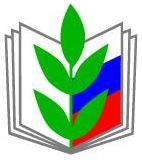 ПРОФСОЮЗ РАБОТНИКОВ НАРОДНОГО ОБРАЗОВАНИЯ И НАУКИ РОССИЙСКОЙ ФЕДЕРАЦИИ(ОБЩЕРОССИЙСКИЙ ПРОФСОЮЗ ОБРАЗОВАНИЯ)КАЛУЖСКАЯ ОБЛАСТНАЯ ОРГАНИЗАЦИЯОБЛАСТНОЙ КОМИТЕТ ПРОФСОЮЗАПОСТАНОВЛЕНИЕ ПРОФСОЮЗ РАБОТНИКОВ НАРОДНОГО ОБРАЗОВАНИЯ И НАУКИ РОССИЙСКОЙ ФЕДЕРАЦИИ(ОБЩЕРОССИЙСКИЙ ПРОФСОЮЗ ОБРАЗОВАНИЯ)КАЛУЖСКАЯ ОБЛАСТНАЯ ОРГАНИЗАЦИЯОБЛАСТНОЙ КОМИТЕТ ПРОФСОЮЗАПОСТАНОВЛЕНИЕ ПРОФСОЮЗ РАБОТНИКОВ НАРОДНОГО ОБРАЗОВАНИЯ И НАУКИ РОССИЙСКОЙ ФЕДЕРАЦИИ(ОБЩЕРОССИЙСКИЙ ПРОФСОЮЗ ОБРАЗОВАНИЯ)КАЛУЖСКАЯ ОБЛАСТНАЯ ОРГАНИЗАЦИЯОБЛАСТНОЙ КОМИТЕТ ПРОФСОЮЗАПОСТАНОВЛЕНИЕ ПРОФСОЮЗ РАБОТНИКОВ НАРОДНОГО ОБРАЗОВАНИЯ И НАУКИ РОССИЙСКОЙ ФЕДЕРАЦИИ(ОБЩЕРОССИЙСКИЙ ПРОФСОЮЗ ОБРАЗОВАНИЯ)КАЛУЖСКАЯ ОБЛАСТНАЯ ОРГАНИЗАЦИЯОБЛАСТНОЙ КОМИТЕТ ПРОФСОЮЗАПОСТАНОВЛЕНИЕ ПРОФСОЮЗ РАБОТНИКОВ НАРОДНОГО ОБРАЗОВАНИЯ И НАУКИ РОССИЙСКОЙ ФЕДЕРАЦИИ(ОБЩЕРОССИЙСКИЙ ПРОФСОЮЗ ОБРАЗОВАНИЯ)КАЛУЖСКАЯ ОБЛАСТНАЯ ОРГАНИЗАЦИЯОБЛАСТНОЙ КОМИТЕТ ПРОФСОЮЗАПОСТАНОВЛЕНИЕ 
«  22 » ноября 2017г.
г. Калуга
г. Калуга
г. Калуга
№9ОБ